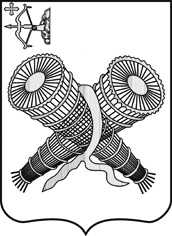 АДМИНИСТРАЦИЯ ГОРОДА СЛОБОДСКОГОКИРОВСКОЙ ОБЛАСТИПОСТАНОВЛЕНИЕот 08.05.2018    № 903  г. Слободской Кировской областиОб утверждении Плана мероприятий по поддержке и развитию талантливых и одаренных детей на 2018 годВ соответствии с постановлением администрации города от 31.10.2013 №242 «Об утверждении муниципальной Программы «Развитие образования города Слободского на 2014- 2020 годы» и на основании решения Слободской городской Думы от 21.03.2018 №32/204 «О внесении изменений в решение Слободской городской Думы от 29.11.2017 №26/ 176» администрация города Слободского ПОСТАНОВЛЯЕТ:1. Утвердить План мероприятий по поддержке и развитию талантливых и одаренных детей на 2018 год. Прилагается.2. Организационному отделу администрации города Слободского обнародовать постановление на официальном сайте администрации города Слободского.3. Контроль за выполнением настоящего постановления возложить на заместителя главы администрации города по профилактике правонарушений и социальным вопросам А.В.Кротову.4. Настоящее постановление вступает в силу с момента обнародования на официальном сайте администрации города Слободского.Глава   города Слободского               И.В.ЖелваковаУТВЕРЖДЕНпостановлением   администрациигорода Слободскогоот                                №План мероприятий                                                                                                                                                                                                                             по поддержке и развитию талантливых и одаренных детей                              города Слободского на 2018 год№ п/пНаименование мероприятияСрокиИсполнителиФинансирование (тыс. руб.)Ожидаемый результатОсуществление муниципальной поддержки одаренных детейОсуществление муниципальной поддержки одаренных детейОсуществление муниципальной поддержки одаренных детейОсуществление муниципальной поддержки одаренных детейОсуществление муниципальной поддержки одаренных детей1Апробация и внедрение в образовательные программы учреждений индивидуальных образовательных маршрутов для одаренных детейВ течение годаРуководители образовательных организаций (далее – ОО)Без финансированияСвоевременное выявление одаренных детей, их сопровождение2 Ежегодные поощрительные выплаты одаренным детям:- за учебные достижения;- за спортивные достижения;- за достижения в художественно- эстетическом творчестве;- за достижения в техническом творчестве;- за достижения в туристско - краеведческой деятельностиИюнь МКУ «ГМК»6,0Своевременное выявление  и поддержка одаренных детей в разных сферах деятельности, повышение мотивации учащихся в достижении высоких результатов в учебной, спортивной, туристско-краеведческой, художественно-эстетической, технической деятельности3Организация ежегодных встреч главы города Слободского с учащимися, окончившими школу с медалью, получившими  ежегодные поощрительные выплаты, с победителями и призерами всероссийских и областных олимпиадИюнь МКУ «ГМК»0,0Поощрение одаренных детей, повышение мотивации к учению и участию в олимпиадах и конкурсах  регионального и всероссийского уровней Проведение организационно- массовых мероприятий для выявления и развития одаренных детейПроведение организационно- массовых мероприятий для выявления и развития одаренных детейПроведение организационно- массовых мероприятий для выявления и развития одаренных детейПроведение организационно- массовых мероприятий для выявления и развития одаренных детейПроведение организационно- массовых мероприятий для выявления и развития одаренных детей1Проведение городских творческих конкурсов, спортивных соревнований, фестивалей и других мероприятийВ течение годаМКУ «ГМК»0,0Развитие творческих способностей обучающихся2Приобретение бланков дипломов,  сертификатов и благодарственных писем  для награждения победителей  и призеров городских конкурсов, соревнований и т.д.Февраль Июль МКУ «ГМК»6,5Возможность поощрения одаренных детей (планируется приобретение 928 бланков)3Приобретение расходных материалов для проведения городских мероприятийВ течение годаМКУ «ГМК»0,5Оснащение  городских мероприятий для одаренных  детей4Организация мероприятий по обеспечению досуга одаренных детей Декабрь - январьМКОУ СОШ№142,0Организация поездки детей на губернаторскую елку5Организация и проведение городского праздника для первоклассников «Звенит колокольчик, зовет за собой»СентябрьМбу «Цкр и до «Паруса»0,0Услуга по доставке и сборке сценыИтого15,0Из них:МКУ «ГМК»МКОУ СОШ№1413,02,0